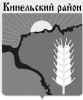                         Собрание представителей      муниципального района КинельскийСамарской областиРЕШЕНИЕ№ 108							24 июня 2021 г.«Об одобрении Соглашения о передаче администрации муниципального районаКинельский  администрацией сельскогопоселения Бобровка полномочий по вопросу организации в границах поселения электро-, тепло-, газо- и водоснабжения населения, водоотведения, снабжения населения топливом в пределах полномочий, установленных законодательством Российской Федерации, в части организации теплоснабжения на 2021 год»В соответствии со статьей 15 Федерального закона от 06.10.2003 № 131-ФЗ «Об общих принципах организации местного самоуправления в Российской Федерации, руководствуясь Уставом муниципального района Кинельский, Собрание представителей муниципального района Кинельскийрешило:1. Одобрить Соглашение  о передаче администрации муниципального района Кинельский  администрацией сельского поселения Бобровка полномочий по вопросу организации в границах поселения электро-, тепло-, газо- и водоснабжения населения, водоотведения, снабжения населения топливом в пределах полномочий, установленных законодательством Российской Федерации, в части организации теплоснабжения на 2021 год в сумме межбюджетных трансфертов согласно приложению к настоящему решению.2.  Администрации муниципального района Кинельский Самарской области заключить с администрацией сельского поселения Бобровка муниципального района Кинельский соглашение о принятии на 2021 год полномочий по вопросу организации в границах поселения электро-, тепло-, газо- и водоснабжения населения, водоотведения, снабжения населения топливом в пределах полномочий, установленных законодательством Российской Федерации, в части организации теплоснабжения  на 2021 год, отнесенных к компетенции сельского поселения Бобровка муниципального района Кинельский.           3. Опубликовать решение в газете «Междуречье» и разместить на официальном сайте администрации муниципального района Кинельский в информационно-телекоммуникационной сети «Интернет» (kinel.ru) в подразделе «Нормативные правовые акты» раздела «Документы».4. Данное решение вступает в силу после его официального опубликования.Председатель Собрания представителей муниципального района Кинельский     			                      Ю. Д. ПлотниковРассылка: администрация МР Кинельский, управление финансами администрации МР Кинельский, МБУ «Управление и обслуживание муниципального хозяйства» - по 1 экз., прокуратура – 1 экз.Приложение к решению Собрания представителей муниципального района Кинельский№ 108 от 24 июня  2021 г.Межбюджетные трансферты на осуществление полномочий по вопросу организации в границах поселения электро-, тепло-, газо- и водоснабжения населения, водоотведения, снабжения населения топливом в пределах полномочий, установленных законодательством Российской Федерации, в части организации теплоснабжения  на 2021 год, отнесенных к компетенции сельского поселения Бобровка муниципального района Кинельский из бюджета сельского поселения бюджету муниципального района в соответствии с заключаемыми Соглашениями№№ппНаименованиепоселенияПолномочие в  части пользования имуществомСуммамежбюджетных трансфертовв руб.1.Бобровкав части организации теплоснабжения   на 2021 год,  отнесенных к компетенции сельского поселения Бобровка муниципального района Кинельский122 500,42